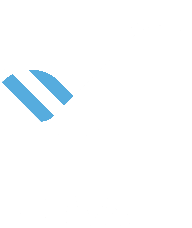 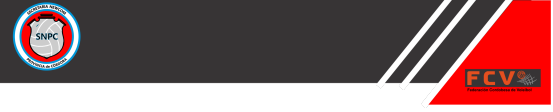 DECLARACIÓN JURADA DE SALUD y DESLINDE DE RESPONSABILIDADESDeclaramos bajo juramento encontrarnos en perfecto estado de salud física y/o mental y contar con el entrenamiento adecuado para poder participar en vuestra competencia. Asimismo, expresamos no tener conocimiento a la fecha de ningún impedimento físico o deficiencia que pudiera provocarnos lesiones y/o daño corporal como consecuencia de nuestra participación en competiciones de Newcom.Del mismo modo, manifestamos que liberamos de toda responsabilidad a la FEDERACIÓN CORDOBESA DE VÓLEY y a la Secretaría Cordobesa de Newcom dependiendo de la mencionada Federación, a sus sponsors, colaboradores, propietarios de instalaciones donde se desarrollen los encuentros deportivos, por los eventuales daños y perjuicios, muerte o robo que pudieran derivarse de nuestra inscripción y participación en las actividades deportivas a llevarse a cabo en el marco del referido evento, del cual participamos de manera voluntaria y a nuestro exclusivo riesgo.La liberación de la responsabilidad aludida alcanza a todo daño que pudiera eventualmente sufrir nuestra persona y/o bienes como consecuencia de nuestra participación en el evento mencionado, incluso caso fortuito o fuerza mayor, así como aquellos daños que pudieran sufrir nuestros acompañantes.En virtud de la liberación de responsabilidad efectuada más arriba, renunciamos en este acto a cualquier tipo de reclamo por los eventuales daños que pudieran sufrir nuestras personas, bienes y/o acompañantes como consecuencia de nuestra intervención en el encuentro deportivo citado, así como de los traslados desde  nuestro lugar de  residencia hasta el lugar donde se desarrollara el mismo.En la   ciudad/localidad   de   ………………   a   los   ….   días   del   mes de …………………..    del año 2022 remitimos y suscribimos la presente Declaración Jurada para la COPA ARGENTINA  de Newcom  comprometiéndonos a su observación y cumplimiento.CERTAMEN: 4ta COPA ARGENTINA NEWCOM    EQUIPO:                                                            CATEGORÍA:    A disputarse el 9, 10 Y 11 de diciembre de 2022  en la Ciudad de CórdobaCERTAMEN: 4ta COPA ARGENTINA NEWCOM    EQUIPO:                                                            CATEGORÍA:    A disputarse el 9, 10 Y 11 de diciembre de 2022  en la Ciudad de CórdobaCERTAMEN: 4ta COPA ARGENTINA NEWCOM    EQUIPO:                                                            CATEGORÍA:    A disputarse el 9, 10 Y 11 de diciembre de 2022  en la Ciudad de CórdobaCERTAMEN: 4ta COPA ARGENTINA NEWCOM    EQUIPO:                                                            CATEGORÍA:    A disputarse el 9, 10 Y 11 de diciembre de 2022  en la Ciudad de CórdobaAPELLIDO y NOMBRESDNI NºFECHA DE NACIMIENTOFIRMA